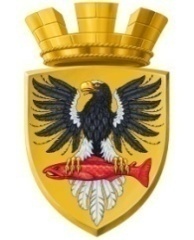 Р О С С И Й С К А Я   Ф Е Д Е Р А Ц И ЯКАМЧАТСКИЙ КРАЙП О С Т А Н О В Л Е Н И ЕАДМИНИСТРАЦИИ ЕЛИЗОВСКОГО ГОРОДСКОГО ПОСЕЛЕНИЯ      г. Елизово	В соответствии с Федеральным законом от 06.10.2003 № 131-ФЗ «Об общих принципах организации местного самоуправления в Российской Федерации», Федеральным законом от 28.12.2009 № 381-ФЗ «Об основах государственного регулирования торговой деятельности в Российской Федерации», п. 4 части 15 Порядка разработки и утверждения органами местного самоуправления муниципальных образований в Камчатском крае схемы размещения нестационарных торговых объектов, утвержденным приказом Министерства экономического развития, предпринимательства и торговли Камчатского края от 23.05.2014 № 290-П, Уставом Елизовского городского поселения Елизовского муниципального района в Камчатском крае, Положением «О порядке размещения нестационарных торговых объектов на территории Елизовского городского поселения», принятым Решением Собрания депутатов Елизовского городского поселения от 18.04.2019 № 530, протоколом заседания комиссии по внесению изменений в схему размещения нестационарных торговых объектов и проведению аукциона на право размещения нестационарных торговых объектов на территории Елизовского городского поселения от 11.03.2021 № 78, в связи с изменением градостроительных регламентовПОСТАНОВЛЯЮ:Внести изменение в схему размещения нестационарных торговых объектов на территории Елизовского городского поселения, утвержденную постановлением администрации Елизовского городского поселения от 22.08.2016 № 724-п, изложив в редакции согласно приложению к настоящему постановлению.Муниципальному казенному учреждению «Служба по обеспечению деятельности администрации Елизовского городского поселения» опубликовать (обнародовать) настоящее постановление в средствах массовой информации и разместить в информационно-телекоммуникационной сети «Интернет» на официальном сайте администрации Елизовского городского поселения. Управлению делами администрации Елизовского городского поселения в течение 10 дней направить утвержденную схему в Министерство экономического развития и торговли Камчатского края для официального опубликования и размещения на официальном сайте Министерства экономического развития и торговли Камчатского края в информационно-телекоммуникационной сети «Интернет».Настоящее постановление вступает в силу со дня его подписания.Контроль за исполнением настоящего постановления возложить на заместителя Главы администрации Елизовского городского поселения Прочко А.В. Врио Главы администрацииЕлизовского городского поселения                                                                  В.А. Масло Приложениек постановлению администрацииЕлизовского городского поселения                                                                                                                                                                 от  17.03.2021   №  157  - п  «Приложениек постановлению администрацииЕлизовского городского поселенияот   22.08.2016  №   724-пСхема размещения нестационарных торговых объектов на территории Елизовского городского поселения ».от17.03.2021№157- пО внесении изменения в постановление администрации Елизовского городского поселения от 22.08.2016 № 724-п «Об утверждении схемы размещения нестационарных торговых объектов на территории Елизовского городского поселения»№ п/пМесто размещения(адресный ориентир)нестационарного торгового объектаПлощадь земельного участка, м2Площадь нестационарного торгового объекта, м2Вид собственности земельного участка, здания, сооружения, где расположен нестационарный торговый объектСпециализация Тип нестационарного торгового объектаПериод размещения нестационарного торгового объекта(круглогодичное, сезонное)1Камчатский край, г. Елизово, микрорайон Аэропорт, ул. Взлетная, район многоквартирного дома № 6120государственнаяпродовольственные товары, общественное питание (закусочная)павильонкруглогодичное2Камчатский край, г. Елизово, микрорайон Аэропорт, ул. Магистральная, район магазина "Фирюза"126государственнаяуслуги (шиномонтаж)павильонкруглогодичное3Камчатский край, г. Елизово, микрорайон Заречный, ул. Пушкина93государственнаяпродовольственные товары, общественное питание (закусочная)павильонкруглогодичное4Камчатский край, г. Елизово, микрорайон Пограничный, ул. Завойко 62государственнаяуслуги (ремонт обуви)павильонкруглогодичное5Камчатский край, г. Елизово, микрорайон Пограничный, ул. Завойко, район многоквартирного дома № 10036государственнаяобщественное питание (закусочная)павильонкруглогодичное6Камчатский край, г. Елизово, микрорайон Пограничный, ул. Завойко, район многоквартирного дома № 10041государственнаяпродовольственные товарыпавильонкруглогодичное7Камчатский край, г. Елизово, микрорайон Половинка, район ул. Пограничная - ул. Красноармейская39государственнаяпродовольственные товары (хлеб)павильонкруглогодичное8Камчатский край, г. Елизово, микрорайон Половинка, ул. Завойко, район жилого дома № 54 73государственнаяпродовольственные товарыпавильонкруглогодичное9Камчатский край, г. Елизово, микрорайон Половинка, ул. Завойко, район здания № 29а 43государственнаятовары для животныхпавильонкруглогодичное10Камчатский край, г. Елизово, микрорайон Половинка, ул. Завойко, район многоквартирного дома № 55 93государственнаяобщественное питание (закусочная)павильонкруглогодичное11Камчатский край, г. Елизово, микрорайон Половинка, ул. Пограничная, р-он ДСУ63государственнаяпродовольственные товары, общественное питание (закусочная)павильонкруглогодичное12Камчатский край, г. Елизово, микрорайон Половинка, ул. Пограничная, р-он ДСУ55государственнаяпродовольственные товарыпавильонкруглогодичное13Камчатский край, г. Елизово, микрорайон Промышленный, ул. Магистральная, 31 км 120государственнаяуслуги (шиномонтаж)павильонкруглогодичное14Камчатский край, г. Елизово, микрорайон Северный, пер. Радужный, район многоквартирного дома № 6 104государственнаяпродовольственные товары, общественное питание (закусочная)павильонкруглогодичное15Камчатский край, г. Елизово, микрорайон Северный, пер. Тимирязевский261государственнаяпродовольственные товарыпавильон с автобусной остановкойкруглогодичное16Камчатский край, г. Елизово, микрорайон Северный, ул. Ленина, район многоквартирного дома № 4032государственнаяобщественное питание (закусочная)павильонкруглогодичное17Камчатский край, г. Елизово, микрорайон Северный, ул. Ленина, район многоквартирного дома № 4250государственнаяпродовольственные товары (хлеб)киосккруглогодичное18Камчатский край, г. Елизово, микрорайон Северный, ул. Рябикова, район многоквартирного дома № 57 30государственнаяпродовольственные товары, непродовольственные товарыпавильонкруглогодичное19Камчатский край, г. Елизово, микрорайон Северный, ул. Рябикова, район многоквартирного дома № 57 290государственнаяуслуги (шиномонтаж)павильонкруглогодичное20Камчатский край, г. Елизово, микрорайон Северный, ул. Рябикова, район многоквартирного дома № 57 192государственнаяуслуги (шиномонтаж)павильонкруглогодичное21Камчатский край, г. Елизово, микрорайон Северо-Западный, ул. 40 лет Октября, район многоквартирного дома № 7 48государственнаяуслуги (шиномонтаж)павильонкруглогодичное22Камчатский край, г. Елизово, микрорайон Северо-Западный, ул. Ленина, район многоквартирного дома № 41 32государственнаяобщественное питание (закусочная)павильонкруглогодичное23Камчатский край, г. Елизово, микрорайон Северо-Западный, ул. Ленина, район многоквартирного дома № 4548государственнаяпродовольственные товары павильонкруглогодичное24Камчатский край, г. Елизово, микрорайон Северо-Западный, ул. Ленина, район многоквартирного дома № 45 44государственнаяпродовольственные товары павильонкруглогодичное25Камчатский край, г. Елизово, микрорайон Северо-Западный, ул. Ленина, район жилого дома № 57 78государственнаяобщественное питание (закусочная)павильонкруглогодичное26Камчатский край, г. Елизово, микрорайон Северо-Западный, ул. Ленина, район жилого дома № 57 99государственнаяпродовольственные товары, общественное питание (закусочная)павильонкруглогодичное27Камчатский край, г. Елизово, микрорайон Торговый центр, пер. Тимирязевский, район многоквартирного дома № 472государственнаяуслуги (ремонт обуви) павильонкруглогодичное28Камчатский край, г. Елизово, микрорайон Хуторской, ул. Уральская 75государственнаяуслугипавильонкруглогодичное29Камчатский край, г. Елизово, микрорайон Центральный, ул. Завойко, район здания № 334государственнаянепродовольственные товары (аптека) павильонкруглогодичное30Камчатский край, г. Елизово, микрорайон Центральный, ул. Завойко, район здания № 325государственнаяуслуги (копировальные работы)павильонкруглогодичное31Камчатский край, г. Елизово, микрорайон Центральный, ул. Завойко, район здания № 436государственнаяуслуги (МТС)павильонкруглогодичное32Камчатский край, г. Елизово, микрорайон Центральный, ул. Ленина, в районе здания № 21а31государственнаянепродовольственные товарыпавильонкруглогодичное33Камчатский край, г. Елизово, микрорайон Центральный, ул. Ленина, в районе здания № 21а44государственнаянепродовольственные товары (вет. аптека)павильонкруглогодичное34Камчатский край, г. Елизово, микрорайон Центральный, ул. Ленина, в районе здания № 21а30государственнаяпродовольственные товары (мед)павильонкруглогодичное35Камчатский край, г. Елизово, микрорайон Центральный, ул. Ленина, в районе здания № 21а34государственнаяпродовольственные товары (дет. питание)павильонкруглогодичное36Камчатский край, г. Елизово, микрорайон Центральный, ул. Ленина, в районе здания № 21а34государственнаяпродовольственные товарыпавильонкруглогодичное37Камчатский край, г. Елизово, микрорайон Центральный, ул. Ленина, в районе здания № 21а97государственнаяуслугипавильонкруглогодичное38Камчатский край, г. Елизово, микрорайон Центральный, ул. Ленина, район автостанции89государственнаяобщественное питание (закусочная), услугипавильонкруглогодичное39Камчатский край, г. Елизово, микрорайон Центральный, ул. Рябикова, район многоквартирного дома № 14 121государственнаяобщественное питание (закусочная)павильон с автобусной остановкойкруглогодичное40Участок находится примерно в 277 м по направлению на юго-восток от ориентира трансформаторная подстанция ТП-24/8, расположенного за пределами участка, адрес ориентира: Камчатский край, Елизовский район124государственнаяпродовольственные товары, общественное питание (закусочная)павильонкруглогодичное41Камчатский край, г. Елизово, микрорайон Аэропорт, ул. Взлетная, район жилого дома № 75050государственнаяуслугипавильонкруглогодичное42Камчатский край, г. Елизово, микрорайон Аэропорт, ул. Взлетная, район жилого дома № 72424государственнаяуслугипавильонкруглогодичное43Камчатский край, г. Елизово, микрорайон Аэропорт, ул. Взлетная, район многоквартирного дома № 63232государственная44Камчатский край, г. Елизово, микрорайон Аэропорт, ул. Звездная, район многоквартирного дома № 2137 137государственнаяпродовольственные товары, непродовольственные товары, общественное питание без реализации алкогольной продукции, парикмахерские услугипавильонкруглогодичное45Камчатский край, г. Елизово, микрорайон Аэропорт, ул. Красноярская, район многоквартирного дома № 2а92,5092,50государственнаяпродовольственные товары, непродовольственные товарыпавильонкруглогодичное46Камчатский край, г. Елизово, микрорайон Аэропорт, ул. Красноярская, район многоквартирного дома № 47272государственнаяпродовольственные товары, общественное питание с реализацией алкогольной продукциипавильонкруглогодичное47Камчатский край, г. Елизово, микрорайон Военный городок, ул. Магистральная, район дома № 553030государственная48Камчатский край, г. Елизово, микрорайон Военный городок, 26 км, ул. Магистральная, район здания № 7 по улице Ватутина10411041государственнаяпродовольственные товары, непродовольственные товары, общественное питание, услугипавильоны, киоскикруглогодичное49Камчатский край, г. Елизово, микрорайон Заречный, ул. Осенняя1515государственнаяпродовольственные товарыпавильонкруглогодичное50Камчатский край, г. Елизово, микрорайон Заречный, ул. Связи - ул. Юбилейная2020государственнаяпродовольственные товарыавтомагазин (прицеп)круглогодичное51Камчатский край, г. Елизово, микрорайон Пограничный, ул. Завойко, район дома № 46 по улице Большаковой3030государственная52Камчатский край, г. Елизово, микрорайон Половинка, ул. Пограничная4040государственнаяпродовольственные товары (овощи, фрукты)павильонкруглогодичное53Камчатский край, г. Елизово, микрорайон Половинка, ул. Пограничная, район здания № 24в3636государственнаяпродовольственные товары (овощи, фрукты)павильонкруглогодичное54Камчатский край, г. Елизово, микрорайон Половинка, ул. Пограничная, район многоквартирного дома № 11 по улице Красноармейская3030государственнаяпродовольственные товары (рыба)павильонкруглогодичное55Камчатский край, г. Елизово, микрорайон Промышленный, ул. Магистральная6363государственнаянепродовольственные товарыпавильонкруглогодичное56Камчатский край, г. Елизово, микрорайон Промышленный, ул. Магистральная, район здания № 2240240муниципальнаяпродовольственные товары, непродовольственные товары, общественное питание, услугикиоскикруглогодичное57Камчатский край, г. Елизово, микрорайон Северный, ул. Ленина, район многоквартирного дома № 40, район стоматологии2020государственнаянепродовольственные товары (цветы)павильонкруглогодичное58Камчатский край, г. Елизово, микрорайон Северный, ул. Ленина, район многоквартирного дома № 40, район стоматологии1010государственнаяпечатная продукциякиосккруглогодичное59Камчатский край, г. Елизово, микрорайон Северный, ул. Ленина, район многоквартирного дома № 40, район стоматологии2424государственнаяпродовольственные товары (овощи, фрукты)павильонкруглогодичное60Камчатский край, г. Елизово, микрорайон Северный, ул. Ленина, район многоквартирного дома № 406060государственнаяобщественное питание (закусочная)павильонкруглогодичное61Камчатский край, г. Елизово, микрорайон Северный, ул. Ленина, район многоквартирного дома № 403232государственнаяпродовольственные товары (хлебобулочные изделия)павильонкруглогодичное62Камчатский край, г. Елизово, микрорайон Северный, ул. Рябикова, район здания № 561212государственнаянепродовольственные товары (цветы)павильонкруглогодичное63Камчатский край, г. Елизово, микрорайон Северный, ул. Рябикова, район здания № 1002828государственнаяобщественное питание без реализации алкогольной продукциипавильонкруглогодичное64Камчатский край, г. Елизово, микрорайон Северо-Западный, ул. Гришечко, район многоквартирного дома № 7а3030государственнаяпродовольственные товары (рыба)павильонкруглогодичное65Камчатский край, г. Елизово, микрорайон Северо-Западный, ул. Гришечко, район многоквартирного дома № 7а3535государственнаяпродовольственные товары (овощи, фрукты)павильонкруглогодичное66Камчатский край, г. Елизово, микрорайон Северо-Западный, ул. Гришечко, район многоквартирного дома № 7а4040государственнаяобщественное питание с реализацией алкогольной продукциипавильонкруглогодичное67Камчатский край, г. Елизово, микрорайон Северо-Западный, ул. В. Кручины, в районе дома № 26а 2020государственнаяобщественное питание без реализацией алкогольной продукциипавильонкруглогодичное68Камчатский край, г. Елизово, микрорайон Северо-Западный, ул. В. Кручины, район многоквартирного дома № 271515государственнаяпродовольственные товары (овощи, фрукты)павильонкруглогодичное69Камчатский край, г. Елизово, микрорайон Северо-Западный, ул. Виталия Кручины, район многоквартирного дома № 32 109109государственнаяобщественное питание с реализацией алкогольной продукциипавильонкруглогодичное70Камчатский край, г. Елизово, микрорайон Северо-Западный, ул. Ленина, район многоквартирного дома № 2966государственнаяобщественное питание (фастфуд)автомагазин (прицеп)круглогодичное71Камчатский край, г. Елизово, микрорайон Северо-Западный, ул. Ленина, район многоквартирного дома № 372525государственнаяпродовольственные товары (овощи, фрукты)павильонкруглогодичное72Камчатский край, г. Елизово, микрорайон Северо-Западный, ул. Ленина, район многоквартирного дома № 371010государственнаяпродовольственные товары (рыба)киосккруглогодичное73Камчатский край, г. Елизово, микрорайон Северо-Западный, ул. Ленина, район многоквартирного дома № 372020государственнаяпродовольственные товары (рыба)павильонкруглогодичное74Камчатский край, г. Елизово, микрорайон Северо-Западный, ул. Ленина, район многоквартирного дома № 372020государственнаяпродовольственные товары (рыба)павильонкруглогодичное75Камчатский край, г. Елизово, микрорайон Северо-Западный, ул. Ленина, район многоквартирного дома № 452525государственнаяпродовольственные товары (овощи, фрукты)павильонкруглогодичное76Камчатский край, г. Елизово, микрорайон Северо-Западный, ул. Ленина, район многоквартирного дома № 45 5050 государственнаяпродовольственные товары павильонкруглогодичное77Камчатский край, г. Елизово, микрорайон Северо-Западный, ул. Ленина, район многоквартирного дома № 45 3232государственнаяпродовольственные товары (хлеб)павильонкруглогодичное78Камчатский край, г. Елизово, микрорайон Северо-Западный, ул. Ленина, район многоквартирного дома № 55 4040государственнаяпродовольственные товары, общественное питание с реализацией алкогольной продукциипавильонкруглогодичное79Камчатский край, г. Елизово, микрорайон Солнечный, ул. Новая, район дома № 58 по улице Завойко1818государственнаяуслуги (шиномонтаж)павильонкруглогодичное80Камчатский край, г. Елизово, микрорайон Солнечный, ул. Новая, район дома № 58 по улице Завойко6060государственная81Камчатский край, г. Елизово, микрорайон Торговый центр, ул. Ленина, район многоквартирного дома № 30а (место № 1)2020государственнаяобщественное питание без реализацией алкогольной продукциипавильонкруглогодичное82Камчатский край, г. Елизово, микрорайон Торговый центр, ул. Ленина, район многоквартирного дома № 30а (место № 2)2020государственная83Камчатский край, г. Елизово, микрорайон Торговый центр, ул. Ленина, район многоквартирного дома № 30а (место № 3) 2020государственнаяпродовольственные товары (мясо)павильонкруглогодичное84Камчатский край, г. Елизово, микрорайон Торговый центр, ул. Ленина, район многоквартирного дома № 30а (место № 4)3030государственнаяпродовольственные товары (хлебобулочные изделия)павильонкруглогодичное85Камчатский край, г. Елизово, микрорайон Торговый центр, ул. Ленина, район многоквартирного дома № 30а (место № 5)3030государственнаяпродовольственные товары (яйцо, мясная продукция)павильонкруглогодичное86Камчатский край, г. Елизово, микрорайон Хуторской, ул. Уральская, район здание № 7а 1616государственнаянепродовольственные товары (цветы)павильонкруглогодичное87Камчатский край, г. Елизово, микрорайон Центральный, ул. Вилюйская, район автостоянки (место № 1)2020муниципальная88Камчатский край, г. Елизово, микрорайон Центральный, ул. Вилюйская, район автостоянки (место № 2)2020муниципальная89Камчатский край, г. Елизово, микрорайон Центральный, ул. Вилюйская, район автостоянки (место № 3)2020муниципальнаянепродовольственные товары (цветы)павильонкруглогодичное90Камчатский край, г. Елизово, микрорайон Центральный, ул. Вилюйская, район автостоянки (место № 4)2424муниципальная91Камчатский край, г. Елизово, микрорайон Центральный, ул. Вилюйская, район автостоянки (место № 5)1212муниципальнаябытовые услуги (ремонт обуви)павильонкруглогодичное92Камчатский край, г. Елизово, микрорайон Центральный, ул. Ленина, в районе здания № 14 (место № 1)31,531,5муниципальнаяпродовольственные товары (хлебобулочные изделия)павильонкруглогодичное93Камчатский край, г. Елизово, микрорайон Центральный, ул. Ленина, в районе здания № 14 (место № 2)31,531,5муниципальнаяобщественное питание без реализации алкогольной продукциипавильонкруглогодичное94Камчатский край, г. Елизово, микрорайон Центральный, ул. Ленина, в районе здания № 14 (место № 3)1212муниципальнаяобщественное питание (фастфуд)киосккруглогодичное95Камчатский край, г. Елизово, микрорайон Центральный, ул. Ленина, в районе здания № 14 (место № 4)2828муниципальнаяобщественное питание без реализации алкогольной продукциипавильонкруглогодичное96Камчатский край, г. Елизово, микрорайон Центральный, ул. Беринга, район здания № 201010государственнаяпечатная продукциякиосккруглогодичное97Камчатский край, г. Елизово, микрорайон Центральный, ул. Беринга, район здания № 202828государственнаяпродовольственные товарыпавильонкруглогодичное98Камчатский край, г. Елизово, микрорайон Центральный, ул. Завойко, в районе здания № 92424государственнаяпродовольственные товары (овощи, фрукты)павильонкруглогодичное99Камчатский край, г. Елизово, микрорайон Центральный, ул. Ленина, парк культуры и отдыха "Сказка"1515государственнаяобщественное питание (фастфуд)павильонкруглогодичное100Камчатский край, г. Елизово, микрорайон Центральный, ул. Ленина, район автостанции1010государственнаяпечатная продукциякиосккруглогодичное101Камчатский край, г. Елизово, микрорайон Центральный, ул. Ленина, район автостанции108108государственнаяпродовольственные товары, непродовольственные товары, общественное питание без реализации алкогольной продукциипавильонкруглогодичное102Камчатский край, г. Елизово, микрорайон Центральный, ул. Ленина, район здания № 171010государственнаяпечатная продукциякиосккруглогодичное103Камчатский край, г. Елизово, микрорайон Центральный, ул. Рябикова, в районе многоквартирного дома № 9 (место № 1)2020муниципальнаяпродовольственные товары (овощи, фрукты)павильонкруглогодичное104Камчатский край, г. Елизово, микрорайон Центральный, ул. Рябикова, в районе многоквартирного дома № 9 (место № 2)2020муниципальнаянепродовольственные товары (цветы)павильонкруглогодичное105Камчатский край, г. Елизово, микрорайон Центральный, ул. Рябикова, в районе многоквартирного дома № 9 (место № 3)2020муниципальнаянепродовольственные товары (цветы)павильонкруглогодичное106Камчатский край, г. Елизово, микрорайон Центральный, ул. Рябикова, в районе многоквартирного дома № 9 (место № 4)2020муниципальнаянепродовольственные товары (цветы)павильонкруглогодичное107Камчатский край, г. Елизово, микрорайон Центральный, ул. Рябикова, в районе многоквартирного дома № 9 (место № 5)2020муниципальнаянепродовольственные товары (цветы)павильонкруглогодичное108Камчатский край, г. Елизово, микрорайон Центральный, ул. Рябикова, в районе многоквартирного дома № 9 (место № 6)2020муниципальнаянепродовольственные товары (цветы)павильонкруглогодичное109Камчатский край, г. Елизово, микрорайон Центральный, ул. Рябикова, в районе многоквартирного дома № 9 (место № 7)6060муниципальнаяобщественное питание без реализации алкогольной продукциипавильонкруглогодичное110Камчатский край, г. Елизово, микрорайон Центральный, ул. Рябикова, в районе многоквартирного дома № 9 (место № 8)1414муниципальнаянепродовольственные товары (воздушные шары, упаковочные материалы и прочее) павильонкруглогодичное111Камчатский край, г. Елизово, микрорайон Центральный, ул. Рябикова, в районе многоквартирного дома № 9 и РДК 4040муниципальнаяпродовольственные товары (овощи, фрукты)павильонкруглогодичное112Камчатский край, г. Елизово, микрорайон Южный, 25 км, ул. Магистральная, 2302020государственнаяуслуги (шиномонтаж)павильонкруглогодичное113Камчатский край, г. Елизово, микрорайон Южный, ул. Магистральная, 28 км, р-он маг-на "Фортуна"88государственнаяпродовольственные товары (мясо)автомагазин (прицеп)круглогодичное